Муниципальное автономное дошкольное образовательное учреждение детский сад с приоритетным осуществлением физического развития № 145   Цикл  семинаров с педагогами  по предотвращению эмоционального выгорания                                                                       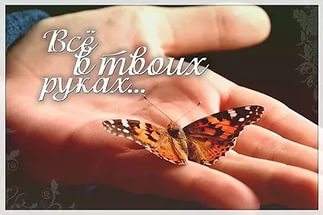 Составитель: Скрипова И.Гпедагог-психолог ВКК       Номинация                                                                                       «Лучшая оздоровительная работа в коллективе»                               сентябрь  2017 год                           План работы                                                                                                      с педагогическим коллективом по предотвращению эмоционального выгорания  на 2017-2018 учебный год.                        Пояснительная записка	Повышение интенсивности и степени сложности работы педагогов приводит  к увеличению нервно – психического напряжения. Следовательно, сохранение психического здоровья педагогов – важная задача моей профессиональной деятельности.Анализ факторов СПВ (синдром профессионального выгорания) по результатам анкетирования показал, что на начало 2017 года 50% педагогов эпизодически испытывают проявления психосоматических и невротических расстройств, 4% - постоянно, 38% - затрудняются в коммуникации (ограничение контактов, повышенная чувствительность), 16,7% - не всегда уверены в своих профессиональных навыках.      Проблема эмоциональных нагрузок,  эмоционального выгорания, очень актуальна сегодня в педагогических коллективах. Темп жизни ускоряется, меняются требования к педагогам. Если раньше от педагогов требовались умения и навыки, то сейчас требуются крепкие нервы, готовность к перегрузкам, умения налаживать контакты с родителями и воспитанниками. Все это приводит к большим эмоциональным и психологическим нагрузкам, мышечным зажимам, что проявляется на физическом уровне в головных болях, остеохондрозах, снижением зрения и неврозах.  Для предотвращения негативных влияний  и сохранения здоровья педагогов необходимо проводить цикл психологических мероприятий по снятию напряжения, творческой самореализации, воздействию цвета, умению и использованию методов саморегуляции. Предлагаемая программа «Стрессоустойчивость как аспект здорового образа жизни» ориентирована на оказание помощи и поддержки педагогам, испытывающим чрезмерные психоэмоциональные нагрузки в повседневной жизни. Диагностические методики, практические игры и упражнения, творческое самовыражение, поиск ресурсных состояний, разработки занятий и информационный материал к программе помогут правильно оценивать последствия собственных поступков, овладеть навыками быстрой адаптации к психотравмирующим ситуациям.Работа по реализации программы поддержки и сохранения психологического здоровья педагогов представлена тремя основными блоками:	1.Телесно-ориентированный подход в профилактике синдрома эмоционального выгорания.                                                                                              Основной целью этой части является помощь в снятии мышечных зажимов,  умению владеть своим телом, расслабляться, применять навыки психологической  саморегуляции , трансформации негативных переживаний, релаксации и медитации. Важным моментом в работе с этим блоком является поиск ресурсного состояния.Профилактика синдрома профессионального выгорания методами арт-терапии.Оказывается, наша потребность в творческом выражении имеет непосредственную связь с нашим здоровьем. И действительно, последние научные исследования доказали, что желание заниматься творчеством – не просто прихоть, но имеет удивительно позитивное влияние на здоровье как моральное, так и физическое. Ради чего стоит заниматься творческой деятельностью, даже не обладая сверхъестественными дарованиями.Искусство снижает стресс.Ученые обнаружили, что после 45 минут занятий творчеством значительно снизили уровень кортизола – гормона, чьё высокое содержание повышает чувство тревоги и стресс. . В. М.Бехтерев в своих работах доказал, что простые движения рук помогают снять умственную усталость.Творческий процесс помогает преодолеть грусть и подавленное состояние. Связано это с эмоциональным переносом на создаваемый объект, пусть даже абстрактный. Выражая свои негативные эмоции, человек тем самым от них освобождается.Удивительно, но самые действенные способы гармонизации эмоционального и физического состояния человека одновременно и самые простые. Это занятия творчеством, рукоделием. Наши предки были прекрасно осведомлены в подобных вопросах, потому хорошей хозяйкой и достойной невестой считалась именно та девушка, которая умеет шить, вышивать, вязать, то есть, создавать прекрасные вещи собственными руками. И не только потому что она сможет обустроить быть и заботиться о семье. А еще из-за того, что рукоделие гармонизирует эмоции женщины, «связывая» весь негатив, вплетая мечты и желания в творение рук, которое может стать оберегом дома. Женщина, не умеющая работать с собственными эмоциями, выливает их на детей и мужа, тем самым разрушая семью. Вот почему каждая мама с ранних лет учила дочь ткать, шить, вышивать, напевая при этом мелодии. А ведь это еще и развитие мелкой моторики рук, активизация точек, которые находятся на кончиках пальцев. У деток при этом развивается интеллект, а у взрослых – укрепляется иммунитет за счет массажа биологически активных точек. Кроме того, активизируется правое полушарие мозга, отвечающее за образное мышление, творчество, интуицию и эмоции.   Применение метафорических карт в работе с педагогами .Работа  с проективными картами во многих случаях позволяет обойти «цензуру сознания», поэтому представляет уникальную возможность для исследования бессознательных процессов. С помощью карт глубинные переживания, такие как страхи, желания, внутренние конфликты, мечты, выражаются свободнее и легче. Карты запускают внутренние процессы самоисцеления и поиска своего уникального пути выхода из кризиса, что значительно снижает риск невротических расстройств среди педагогов.                                                                                                               Приложение 11блок. Педагоги за работой «Поиск ресурсного состояния»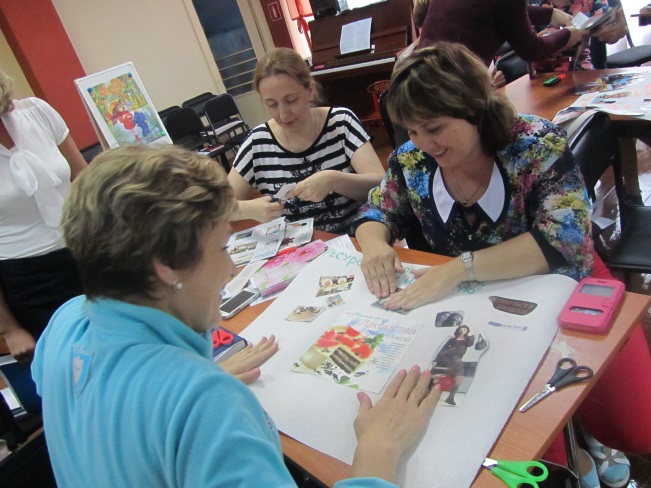 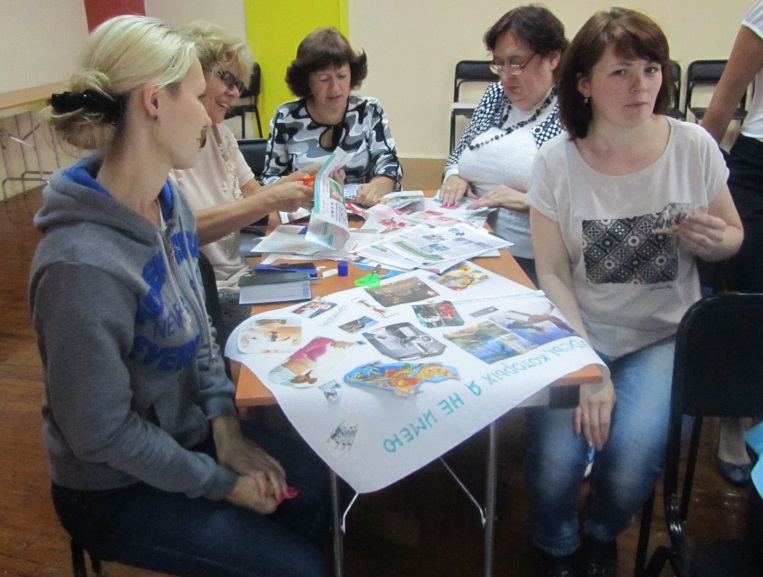 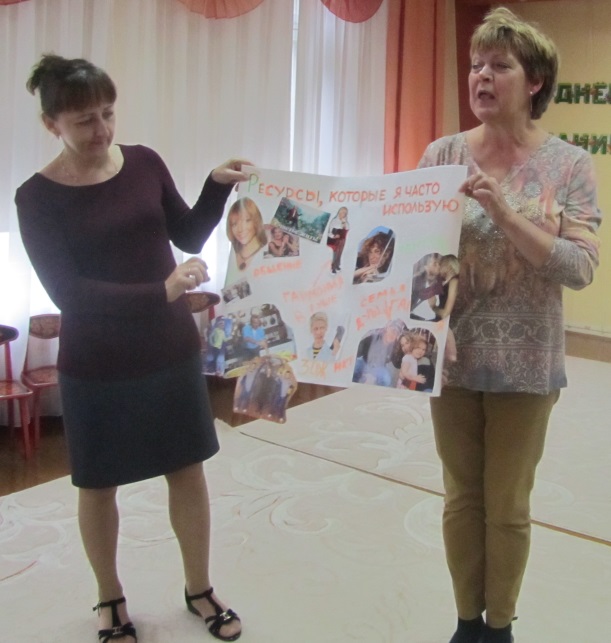 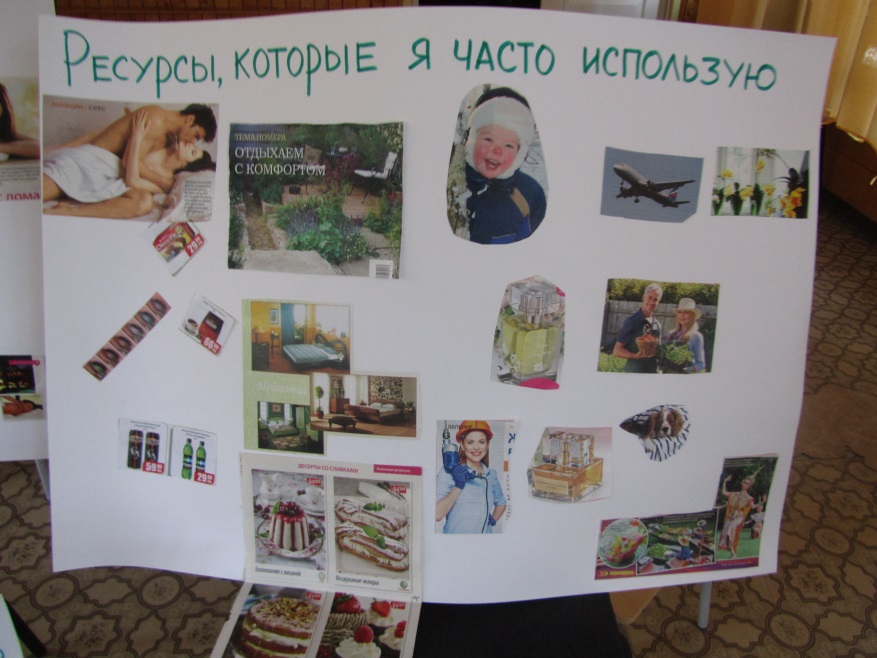 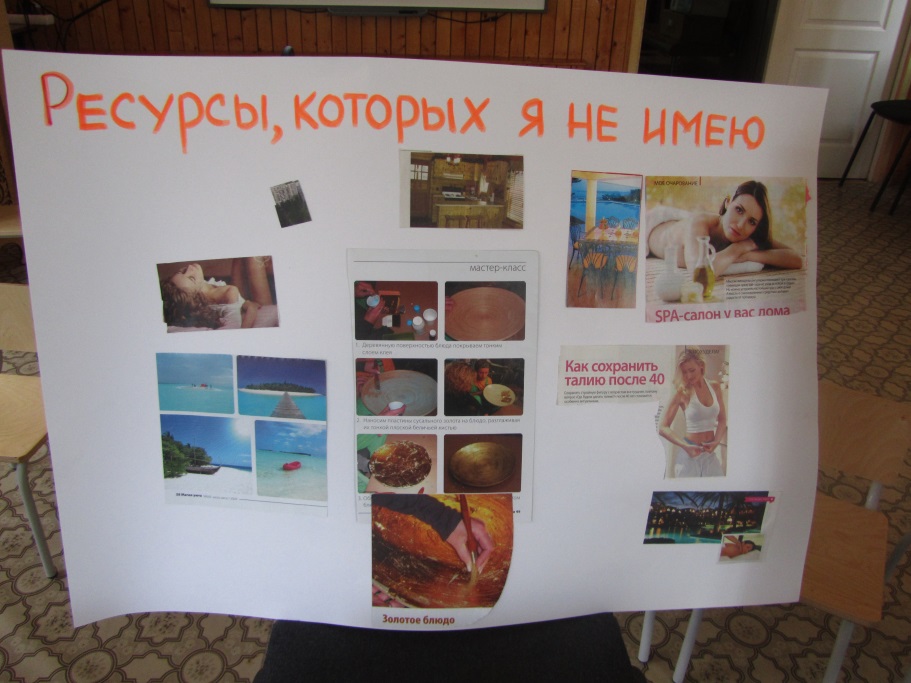 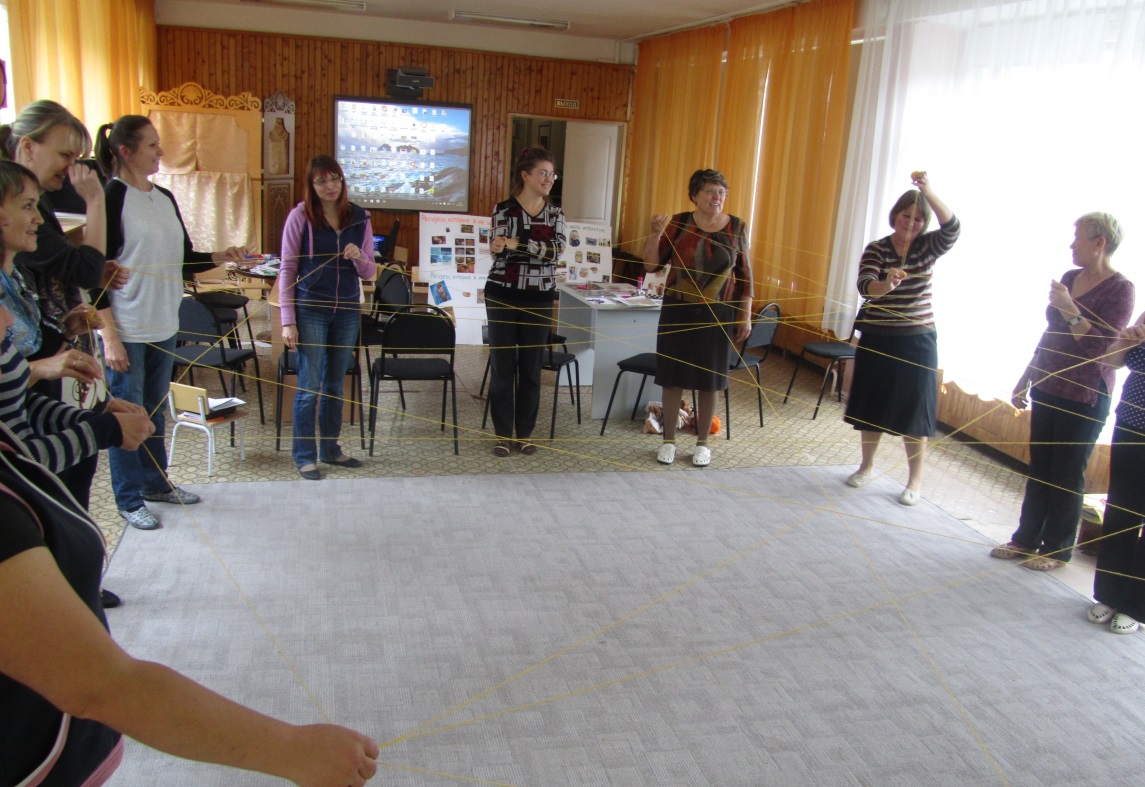 Создание «Полотна счастья».2 блок. Методы арт-терапииРабота в технике фелтинг – валяние цветов из шерсти.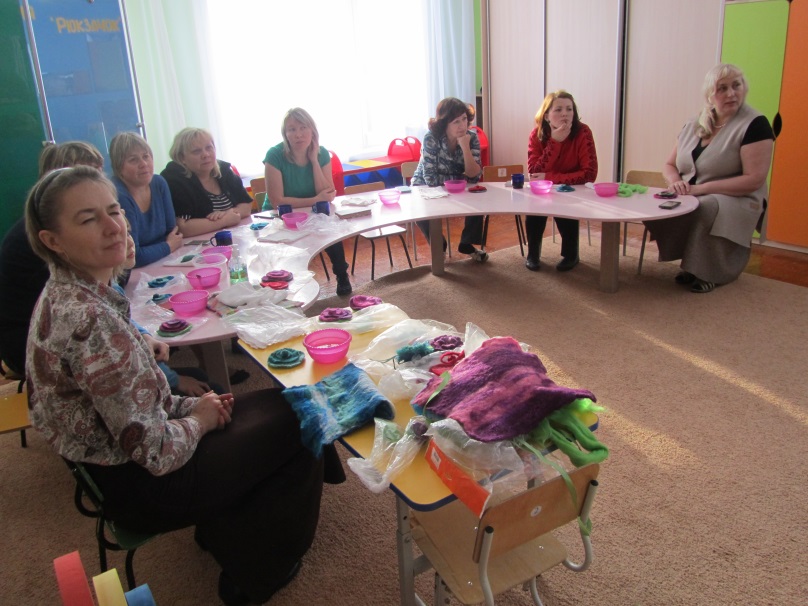 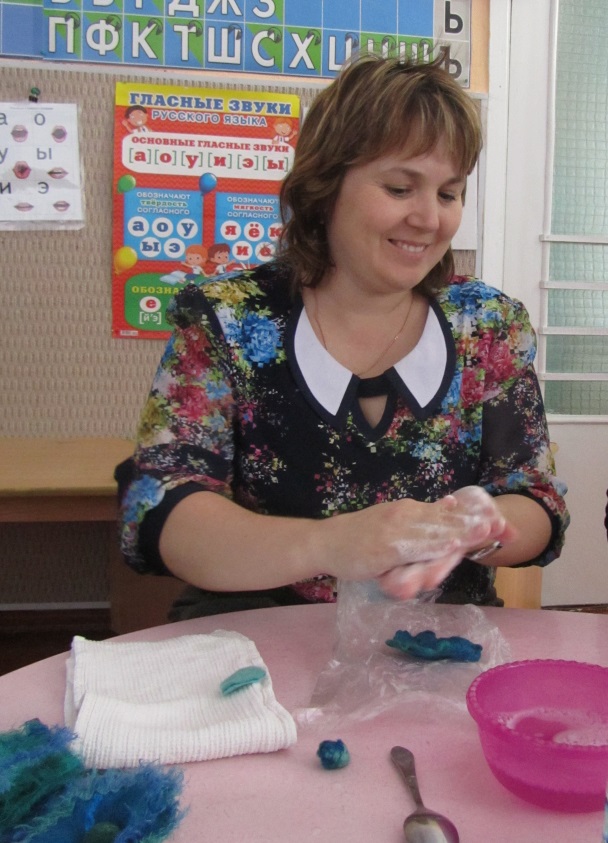 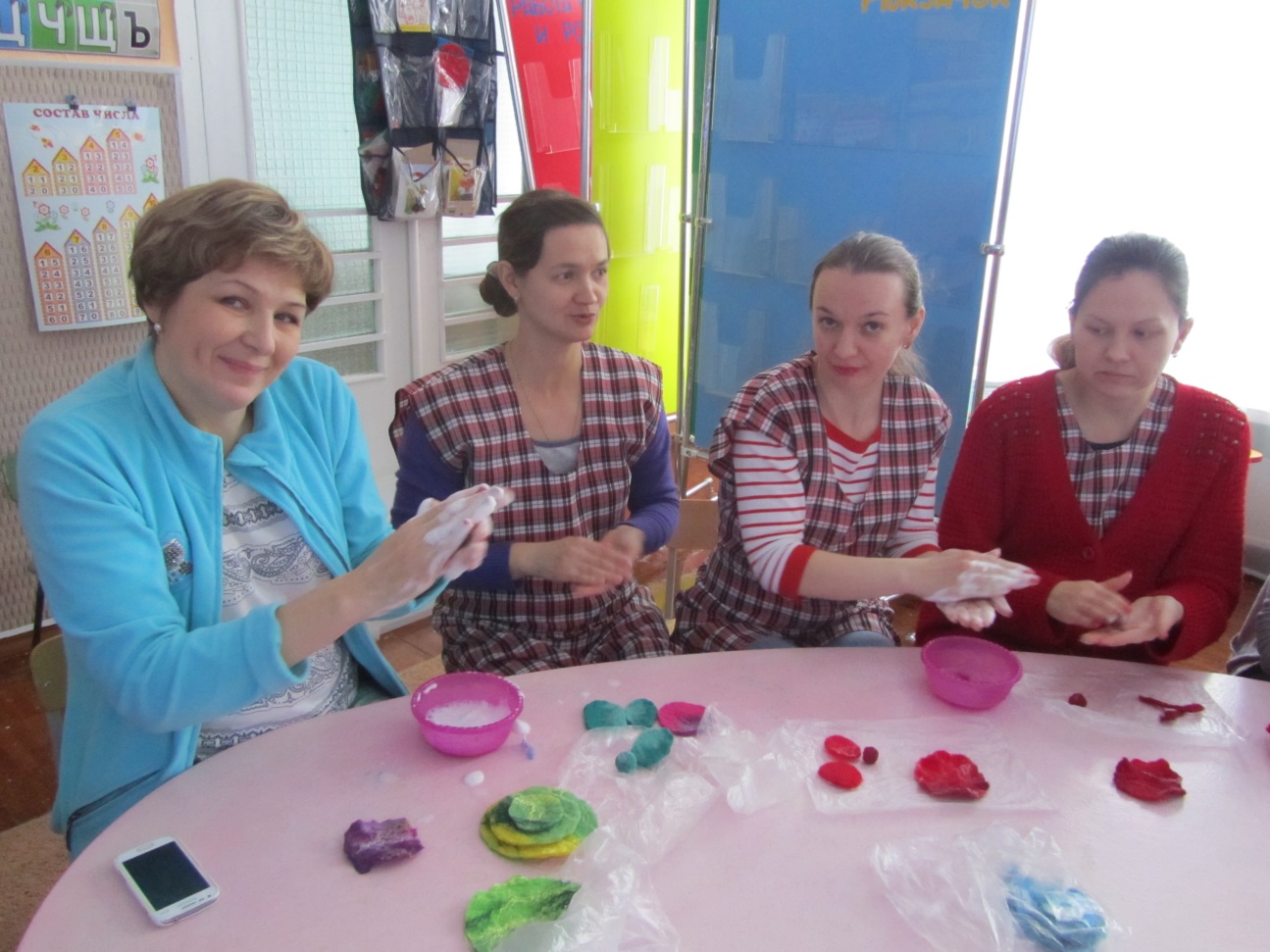 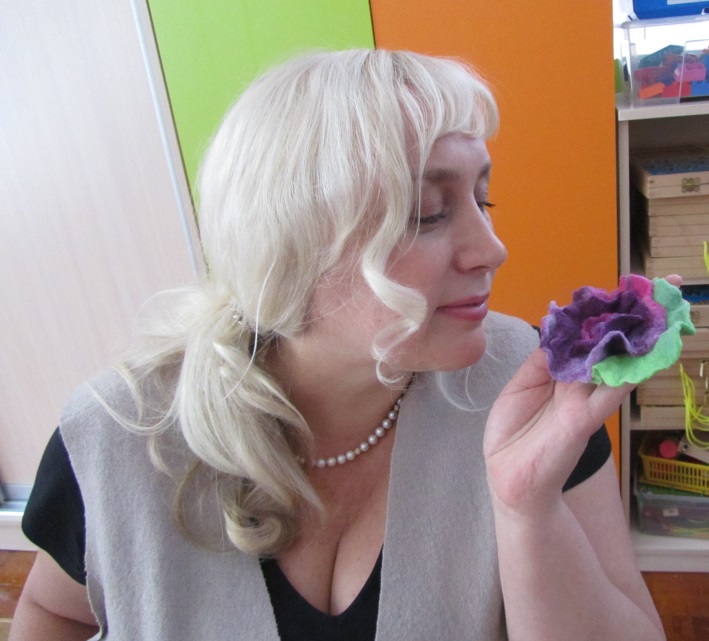 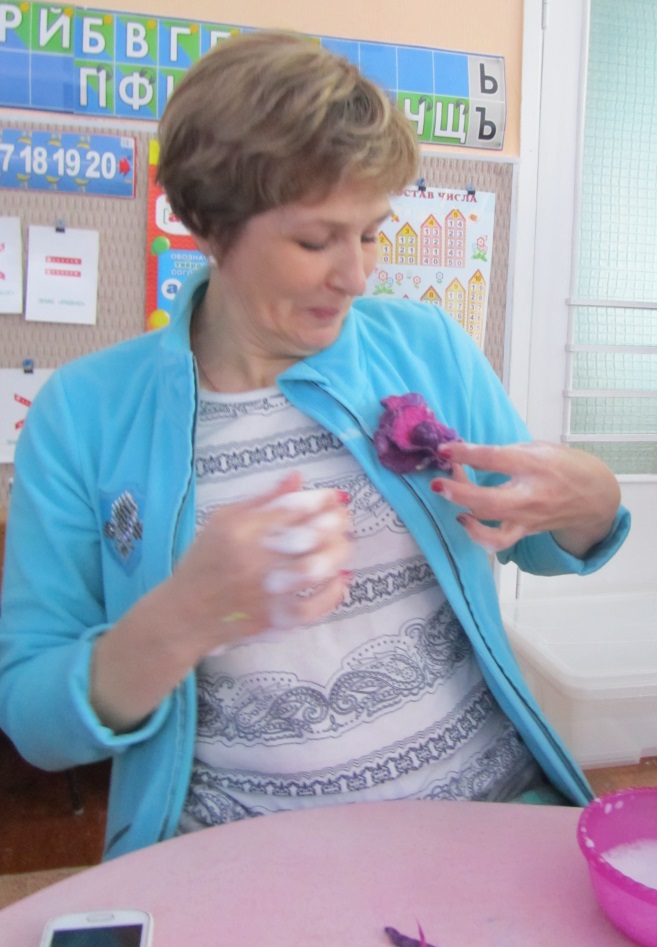 Использование цветотерапии в работе с педагогами.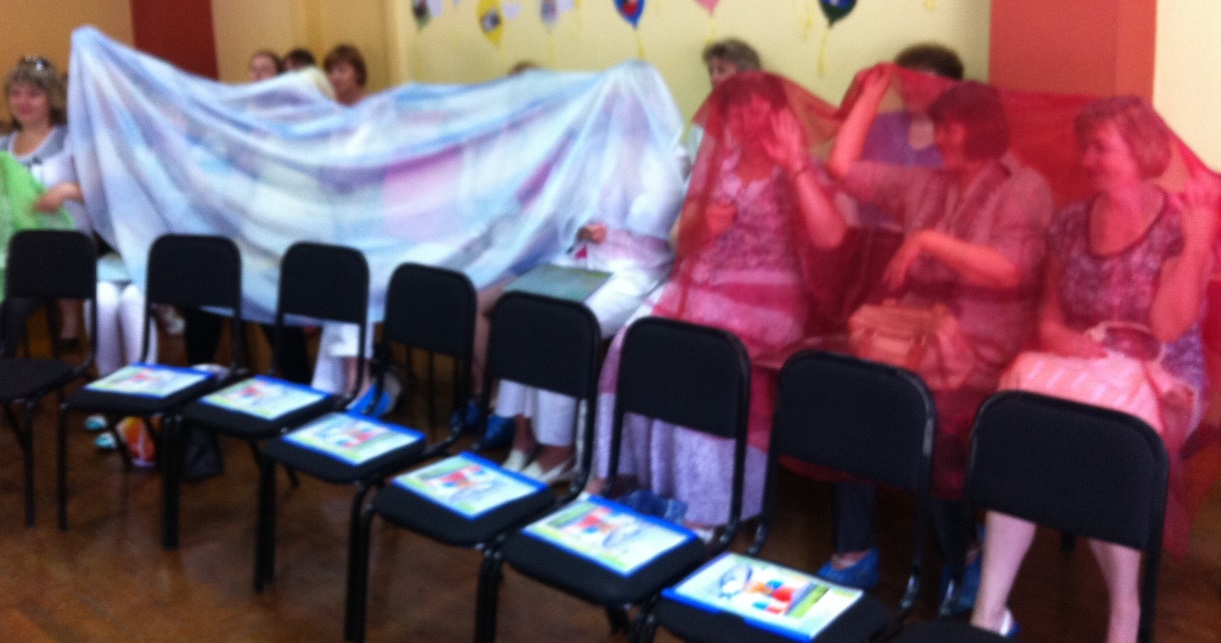 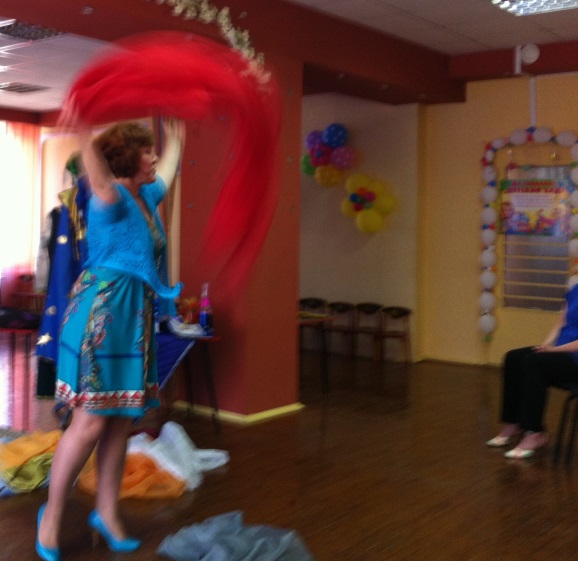 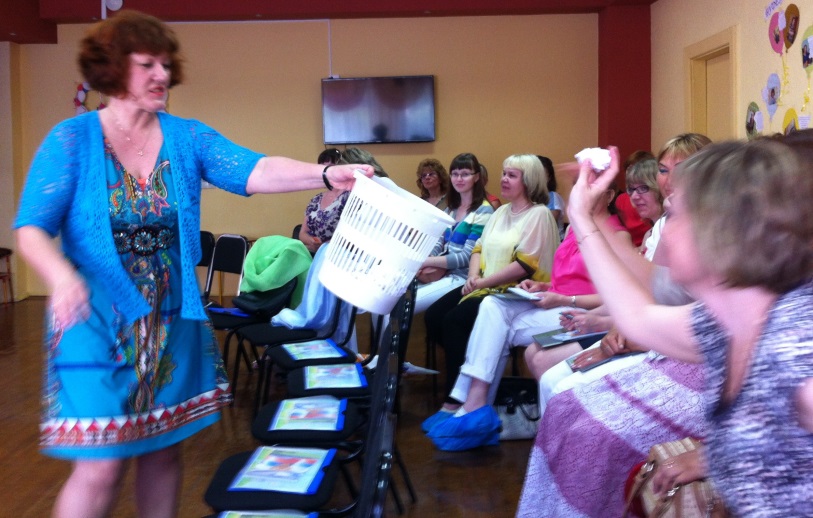 Упражнение «Голубая чаша»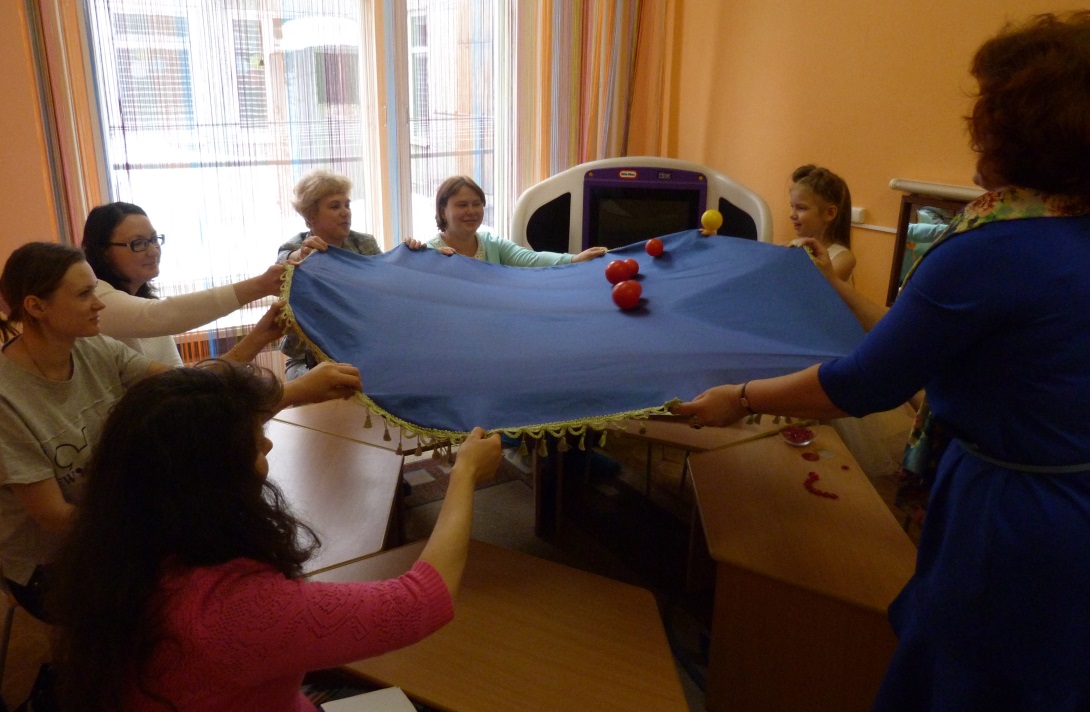 3 блок.  Метафорические карты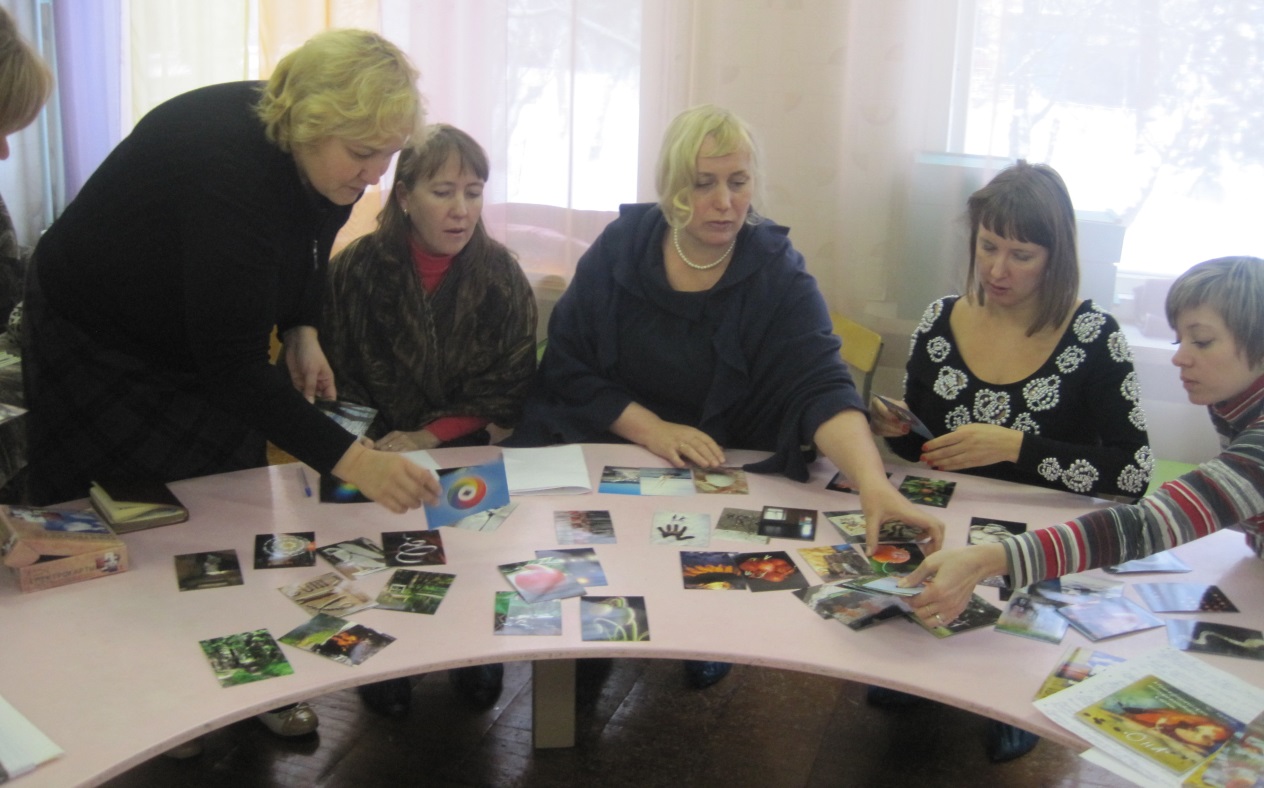 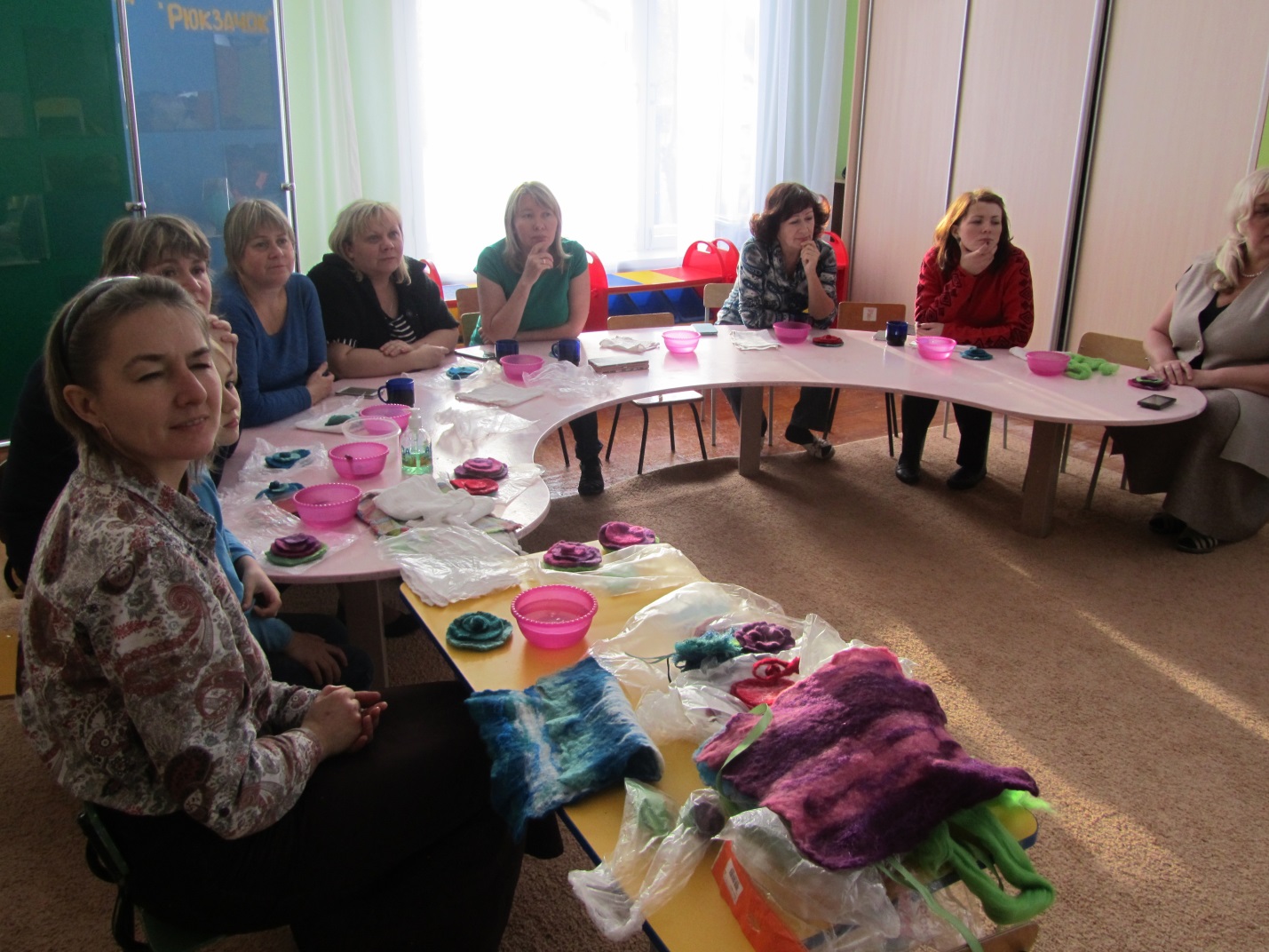 Тема 1: Телесно-ориентированный подход в профилактике синдрома профессионального выгоранияЦель: Показать и отработать приемы снятия мышечного напряжения на основе работы с собственным телом; познакомить со способами мышечного расслабления; создать психологически комфортные условия для пополнения субъективного опыта каждого участника семинара.Форма проведения семинараТренинг (блоки по темам)Первое занятие (сентябрь)Теоретически обосновывается синдром профессионального выгорания и особенности его проявления на психическом, физиологическом уровнях, диагностируется состояние участников группы. Тест «Подвержены ли Вы стрессу?», тест «Самооценка», методика диагностики уровня эмоционального выгорания»Второе занятие (октябрь)Направлено на выявление проблемных зон, то есть мышечных зажимов.Цель: обучение педагогов навыкам психологической саморегуляции и трансформации негативных переживаний в положительные эмоциональные состоянияТретье занятие (ноябрь)Цель: обучение навыкам использования приемов аутотренинга, медитативных и релаксационных техник.Аутотренинговые упражнения «Кошка», «Не урони вазу», «Силачи»,  «Автобус», «Тормоз» и дрМедитативные техники: «Храм тишины», «Поплавок в океане», антистрессовая релаксация.Четвертое занятие (декабрь)Цель: Гармонизация внутреннего состояния ,поиск ресурсного состояния с использованием упражнений из книги «Гимнастика мозга», развитие межполушарных связей.Мини-лекция «Функции зеркальных нейронов» . Составление коллажа «Мои ресурсные состояния»Тема 2. Профилактика синдрома профессионального выгорания методами арт-терапииЦель: Использование мощного потенциала творческой самореализации  для  восстановления психического здоровья, гармонизации внутренних процессов.Первое занятие (январь)Цель: создать условия для творческого самовыражения, уравновешивания межполушарных связей, активизации  биологически активных точек рук. Регуляция негативных психо-эмоциональных состояний.Мини-лекция о пользе творческого самовыражения для сохранения психического и физического здоровья.  Презентация о пользе рукоделия.  Мастер-класс по валянию из шерсти:  «Цветы твоей души». Релаксационные техники «Заколдованный сад», «Цветок мечты».Второе занятие (февраль)Цель: Воздействие мощного потенциала цвета на гармонизацию психоэмоционального  состояния человека.Использование медитативных техник в сочетании с музыкой и цветовым воздействием. «Голубая чаша», «Водопад», «Конфетный дождь», «Радуга» и др.Третье занятие  (февраль)Обучение релаксационным техникам и валянию из шерсти младших воспитателей.Тема 3. Применение метафорических карт в работе с педагогамиЦель: Создание условий для выявления актуальной проблемной ситуации и способа ее разрешения за счет внутренних ресурсов педагога. Карты запускают внутренние процессы самоисцеления.